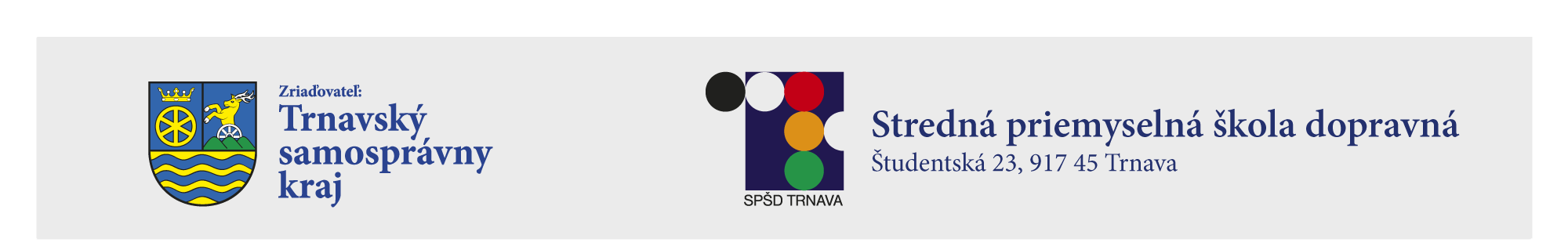 P r i h l á š k ana jazykový kurzOsobné údajeTitul, meno a priezvisko :       Dátum  narodenia :                                                                 Číslo OP:                        Bydlisko (presná adresa):                                                              PSČ:      e-mail :      mobil :      Pracovná pozícia : (zamestnanec, študent, SZČO...) :      Prihlasujem sa na jazykový kurz na jazykovú školu pri SPŠ dopravnej v Trnave :	Názov kurzu :      	Lektor kurzu :              Dátum:            .........................................................................	          podpis uchádzača		                        Účasť potvrďte emailom, telefonicky a záväznú prihlášku doručte poštou, alebo osobne.  Poplatok prosíme uhradiť do 10 dní pred termínom konania kurzu na číslo účtu : 7000493791/8180 IBAN : SK3181800000007000493791Ako variabilný symbol uveďte: 321DDMMRR kde DD je deň MM mesiac a RR rok narodeniaŠtudentská ul. 23, 91745, TRNAVA Tel.: 033/5521161, Fax.: 033/5340681, e-mail: podľa kurzu a lektora alebo spsdtt@zupa-tt.sk * hodiace sa označte X